Best Practice - ITitle of the practice :- Yeshwant ScholarshipGoal :- The objectives in starting this practice were as follow:To attract more admission flow.To attract meritorious students of H.S.C. to join our institution.To help students financially so that they can purchase books and reading material.To receive this scholarship, attendance is compulsory; hence it would not only improve the attendance, but would also boost their confidence and act as a motivational factor in their academic pursuits.This scholarship is open to all irrespective of caste, category or financial status of   parents.Context:-Students coming to our institution are from the rural areas. Many of them work as labourers in the fields. They suffer financial crisis and hence they are not regular in their classes.  Hence, the Principal, the teaching and non- teaching faculty and the retired faculty of the college came together and decided to raise a corpus fund with the help of which the students would be benefitted. Practice: - The teaching faculty voluntarily decided to contribute Rs. 500/- and the non-teaching faculty Rs. 100/- per month for the fund from the year 2011. The retired staff has also contributed Rs. 10,000/-each as seed money for the corpus fund to the tune of Rs.3.04000.  As a result, we have been able to bring students out of financial crisis. This endeavour has not only increased the student flow, but also the attendance of the students.  The table given below clearly indicates the number of students benefitted by this practice and the amount spent, apart from the government scholarship the students get. Moreover, these meritorious students have come in contact with the scholarship disbursing committee which gives personal attention to them and motivates them to perform better.  They can have a face-to-face interaction with the committee members where they can speak about their problems. The committee members take steps to find solution to their problems.  Moreover, the committee members also suggest reference books for their further reading so as to enhance their personality.       Evidence of Success:-The table given below clearly indicates the increase       Cut -off percentage in the first year programme which is clear evidence      of its success.With the inception of this practice, we have been able to cover even those students who are not covered under the government scholarship. The scholarship has boosted the morale of the students and motivated them to do better in their academic pursuit and has ultimately aroused their interest in studies.  Automatically, the percentage of attendance in such classes has also gone up. Cut-off percentage of marks gone up.5	Problems: - Today, we do not have any problem in raising this fund, and the teaching and non-teaching faculty take pride for having helped the students in this manner.  Apart from this, the faculty of Home Science Department raises a fund in order to help the needy students to provide them   free railway and bus passes to commute from their villages.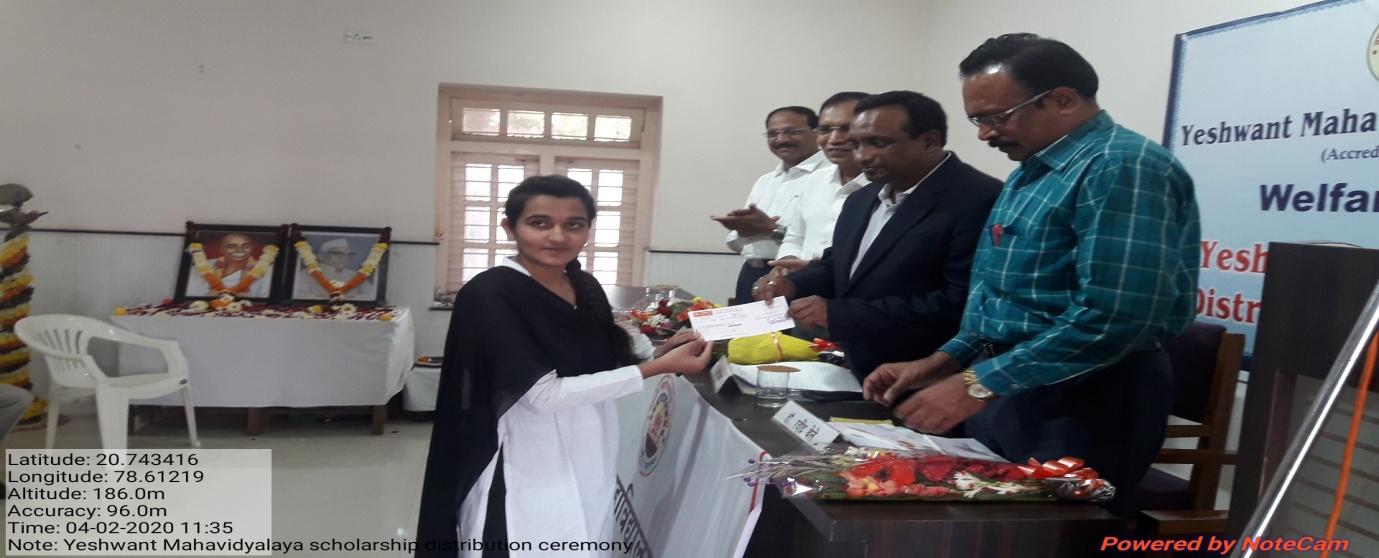                             Best Practice –IITitle :- Activities Undertaken by Yeshwant Staff ClubGoal: - Yeshwant Staff club, Wardha was established in the year 1968 by Prof. G.B.    Kadam who was the Principal of the college and had served in the military forces and, later on, went on to become the Vice-Chancellor of Nagpur University, Nagpur.  This club was started with several aims in the mind.  The objectives of starting the club are given below:-To develop the academic orientation of the faculty.To boost the morale of the faculty and motivate them in the field of research.To create a congenial homely atmosphere among the management, the Principal and the teaching and non-teaching faculty.To felicitate the meritorious children of the faculty.To felicitate the incoming and outgoing faculty, and welcome newly married brides / bridegrooms into Yeshwant family.The Context: - Principal G.B. Kadam wanted every faculty member to work as a family member so that everyone would be sincere, committed and devoted to his work. Moreover, inclusion of new brides / bridegrooms in Yeshwant family would give them a new exposure and instil in them a confidence that their spouse is working in a healthy and congenial atmosphere.  An employee working in such an atmosphere would not only get the job satisfaction; but also would be sincere and committed to the work.The Practice: - Yeshwant Staff Club organises several activities benefitting the staff members.  Foremost among them is the practice of reading out a research / informative paper on every Wednesday. The paper reading programmes begin with a medical health awareness programme. Teachers are given advance information regarding the dates of paper reading programme.  The title and theme of paper is displayed on the notice board and on muster.  After the paper presentation, there is a lively discussion. Arguments and counter-arguments are made for and against the paper.  It becomes the duty of the paper reader to defend the ideas or the principles which he has propounded.  Thus the paper reader comes to understand the shortcomings of his paper, moreover he gets a better insight and perception to develop his ideas as the paper has been discussed among all the staff members. This exercise can also instil confidence in the paper reader. The staff club also runs an activity wherein the incoming and outgoing faculty is felicitated.  Moreover, the faculty members who are awarded Ph.D. degree, faculty getting appointed on important posts, awards and social recognitions and the outgoing staff are felicitated in the programme.  The newly married couples are also felicitated at the hands of the management. All the retired faculty along with their families are also invited for this programme. The staff club arranges two such programmes every year which are followed by dinner.Evidence of Success: - The activity, run by Yeshwant Staff club, Wardha, instils a sense of confidence among the teaching and non-teaching faculty. It also gives job satisfaction. Moreover, the spouses come to have a confirmed opinion that the institution is like a big family wherein there is love, affection and ‘fellow feeling’. He / She is ready to allow him / her to spare more time in such a cosy atmosphere.  Such a congenial atmosphere gives a sense of job satisfaction to the employees and they become sincere and devoted to the institution.  Even the Management authorities freely interact with the families of the staff members giving the whole gathering a homely atmosphere.  The success of the practice can be seen in the commitment and devotion of the employees for their work. Problems encountered and resource required: -The teaching staffs voluntarily contribute a fund for these activities, and as it is their own activity we don’t encounter any problems in running it.Future Plan: The faculty of the college proposes to conduct a survey of the problems faced by the village, which is annually adopted by the college unit of NSS, and prepare a research paper to be presented in the regular staff club paper reading programmes. The college also proposes to submit the findings of the survey to district collector for necessary action.Yeshwant Mahavidyalaya, Wardha                                                 Yeshwant Mahavidyalaya, WardhaStaff ClubActivity Organised ReportSession 2019-2020Yeshwant Mahavidyalaya, WardhaStaff ClubActivity Organised ReportSession 2019-2020Yeshwant Mahavidyalaya, WardhaStaff ClubActivity Organised ReportSession 2019-20Yeshwant Mahavidyalaya, WardhaStaff ClubActivity Organised ReportSession 2019-20Yeshwant Mahavidyalaya, WardhaStaff ClubActivity Organised ReportSession 2019-20Yeshwant Mahavidyalaya, WardhaStaff ClubActivity Organised ReportSession 2019-20Yeshwant Mahavidyalaya, WardhaStaff ClubActivity Organised ReportSession 2019-20Yeshwant Mahavidyalaya, WardhaStaff ClubActivity Organised ReportSession 2019-20Yeshwant Mahavidyalaya, WardhaStaff ClubActivity Organised ReportSession 2019-20Sr. No.YearNo of admissions in the first year programmeNumber of students BenefittedCut -off  percentageAmount of seed fundAmount of Scholarship Disbursed12018-196209078.162,20,0001,57,10022019-2062088 +2070.003,040001,91,900Sr.No.DateName of the ReaderTopic of the paper1.28 August 2019Dr. S. DhoteMarathi Se Hindi Anuwad Ki Samasaye2.04 September2019Prof. S. ChavhanBhartiya Arthavyavsatechi Ghasran : Karne Va Upay3.11 September 2019Prof.  Rachana UrkandeManonigrah - vedh Manacha4.18 September 2019Dr. Sarita VishwakarmaAdolescent friendly health clinic5.25 September 2019Dr. Atul SidurkarGear up for the Technology Enabled Learning (TEL)6.04.12.2019Prof . Priyanka JadhaoManawa muktiche swapna sakarnara dhyeyaweda prayog7.11.12.2019Prof. Sandeep RaiboleKutumb, Vivah Va Natesambandhanwar social media cha parinam8.1 January 2020Health awareness ProgramTopicDr. R. K. Gupta Rt- Medical OfficerAlliance match and Pervention of obesity in Young adults9.8 January 2020Pratibha Katkar Gramin Mahila Sakshmikarnat Ashashkiya Sanstanchi Bhumika10.22 January 2020Shubhangi Raut Bhartatil Vishesh Arthik Kshetra – Fayade Ani ToteName of the activity organizedPaper readingTitle of the PaperMarathi Se Hindi Anuwad Ki SamasayeName of the paper readerDr. Sanjay DhoteDate of activity organized28 August 2019Name of the chairpersonPrincipal Dr. V. A. DeshmukhPlace of the activityRoom No. 8Name of the co-ordinator activityProf. Pramod NarayaneObjective of the ActivityYou will be able to understand how the derivation of the translation word happened.Will be able to tell what is meant by translation.Analyze the various stagesof the translation process.Explain the basis of classification of types of translation.Outcome of the activityTranslations explain the etymology of the word.Explain what is meant by translation.Analyzed the various stages of the translation process.Analyzed close relationship between other language and Sanskrit through translation.No. of participation (Staff)31Photo and NewsAttached Signature sheet of Staff and StudentsAttachedName of the activity organizedPaper readingTitle of the PaperBhartiya Arthavyavsatechi Ghasran : Karne Va UpayName of the paper readerPorf. Sandip ChavhanDate of activity organized04 September 2019Name of the chairpersonDr. Sanjay DhotePlace of the activityRoom No. 8Name of the co-ordinator activityProf. Pramod NarayaneObjective of the ActivityTo give information about the Indian Economy.To tell the causes of Inflation of Indian Economy.To tell the remedies to improve the Indian Economy.Outcome of the activityMember of Staff Club Known about the current Indian Economy.Staff Club Member Known about the Causes of Infiation.Staff Club Member Known the remedies to improvement of Indian Economy.No. of participation (Staff)26Photo and NewsAttachedSignature sheet of Staff and StudentsAttachedName of the activity organizedPaper readingTitle of the PaperManonigrah - vedh ManachaName of the paper readerRachana UrkandeDate of activity organized11 September 2019Name of the chairpersonProf. Sandip ChavhanPlace of the activityRoom No. 8Name of the co-ordinator activityProf. Pramod NarayaneObjective of the ActivityTo understand the power ofcontrolling human behavior by combining withnegative emotions like anger, rageTo understand how to control the senses of desire and lust.To understand how to create spiritual attitudeTo understand how to  control the senseOutcome of the activityNegative emotions like anger, rage can be controlledHuman behavior can be controlled by associating with desireSpiritual attitude is createdThe Senses can be restrainedNo. of participation (Staff)34Photo and NewsAttachedSignature sheet of Staff AttachedName of the activity organizedPaper readingTitle of the PaperAdolescent friendly health clinicName of the paper readerDr. Sarita VishwakarmaDate of activity organized18 September 2019Name of the chairpersonProf. Rachana UrkandePlace of the activityRoom No. 8Name of the co-ordinator activityProf. Pramod NarayaneObjective of the ActivityThe objective of this analytical research is to establish the role of counseling in adolescents so as to smooth out the process of child becoming youth and avoiding the future of nation proceeding towards the incorrect illegal and dark paths. Outcome of the activity To aware AFHC programImprove  availability  of quality health care in rural areas  Community  ownership  of  health  facilities.To reduce death & disease in adolescent. To reduce mental health problem in adolescent.No. of participation (Staff)29Photo and NewsAttachedSignature sheet of StaffAttachedName of the activity organizedPaper readingTitle of the PaperGear up for the Technology Enabled Learning (TEL)Name of the paper readerDr.  Atul SidurkarDate of activity organized25 September 2019Name of the chairpersonDr. Sarita VishwakarmaPlace of the activityRoom No. 8Name of the co-ordinator activityProf. Pramod NarayaneObjective of the ActivityTechnology-anabled learning aims to focus on increasing access to quality teaching and learning by innovation in the application of ICT in education.It help student to access to the digital tools and media-rich resources that will help them explore, understand, and express themselves in the world they will inherit tomorrow.Technology Enabled Learning helps to make teaching and learning more meaningful and fun.It help to Incorporates Different Learing Styles.It supports learing 24 hours a day, 7 days a week, The main Idea of using ICT is based on the principle, 3 A’s- anyone, anywhere, anytimeOutcome of the activityTeachers in our institute started the use of ICT in their Teaching which increased the quality of Teaching and LearningDue to the use of various digital platform, students are able to research subjects, share ideas and learn specific skills.Technology gave students flexibility in learing. It is enabling our students to work in a more collaborative manner.Students are getting easy access to information; easy retention of information, more storage of information, better presentation of information, teaching beame more inteactive’ easy sharing of knowledge and more interest in learning.Use of Technology Enabled Learning helps to incorporate Flipped learning. It also helped students to learn new things in more practical way.No. of participation (Staff)30Photo and NewsAttachedSignature sheet of StaffAttachedName of the activity organizedPaper readingTitle of the PaperManav Muktiche Swapna Sakarnara Dhyeyaweda PrayogName of the paper readerProf. Priyanka JadhaoDate of activity organized04.12.2019Name of the chairpersonDr. Atul SidurkarPlace of the activityRoom No. 8Name of the co-ordinator activityProf. Pramod NarayaneObjective of the ActivityTo understand biography of Baba AmteTo undersatand motivation factors while provide social serviceto Leprosy petientsTo take work review for Leprosy patientOutcome of the activityThrough this paper, get inspiration towards social cause.Through this paper, sympathy developed towards people who suffering from Leprosy.Through this paper, a light was thrown on the contribution of Dr.Baba Amte towards the people who are suffering from LeprosyThis gives  dimension to the reader to understand Dr, Baba Amte in new perspectives.No. of participation (Staff)30Photo and NewsAttachedSignature sheet of StaffAttachedName of the activity organizedPaper readingTitle of the PaperKutumb, Aptasambandhawar Samajik Madhyamancha Honara ParinamName of the paper readerProf. Sandeep RaiboleDate of activity organized11.12.2019Name of the chairpersonProf. Priyanka JadhaoPlace of the activityRoom No. 8Name of the co-ordinator activityProf. Pramod NarayaneObjective of the ActivityTo tell about the roll of Social Media in the societyTo tell the  changes of  the Indian Family on Modern era and to change in Informetion TechnologyTo inform the Staff Member about the Social Media and It impact on the family and other relativiesOutcome of the activityStaff Member Known about the changing Indian Society in Modern era.Staff Member Known the impact of social Media on Modern world.Member of Staff Club Known how to use the Social Media to develop the family and relationshipNo. of participation (Staff)26Photo and NewsAttachedSignature sheet of Staff AttachedName of the activity organizedPaper readingTitle of the PaperGramin Mahila Sakshmikarnat Ashashkiya Sanstanchi BhumikaName of the paper readerProf. Pratibha KatkarDate of activity organized08 January 2020Name of the chairpersonProf. Sandeep RaibolePlace of the activityRoom No. 8Name of the co-ordinator activityProf. Pramod NarayaneObjective of the ActivityTo study the role of NGO’s in the empowerment of rural women.To study the economic status of the rural women of Hinganghat Taluka.Outcome of the activitySHG’s help to empower rural women financially.There are 90 SHG’s in Hinganghat Taluka but no NGO’s are working anywhere.These groups get loans from NABARD, Banks etc.No. of participation (Staff)24Photo and NewsAttachedSignature sheet of Staff and studentsAttachedName of the activity organizedPaper readingTitle of the PaperBharatatil  Vishesh Arthik Kshetra : Fayade Ani ToteName of the paper reader Prof. Shubhangi RautDate of activity organized22 January 2020Name of the chairpersonProf. Pratibha Katkar Place of the activityRoom No. 8Name of the co-ordinator activityProf. Pramod NarayaneObjective of the ActivityPromotion of exports of googs and servicesCreation of employment opportunitiesDeveloment of infrastructure facilities Generation of additional economic activityOutcome of the activityStaff members Known about  the Indian EconomyThey Known about the SEZStaff  Members Known how to Invest the money for Incerase the Indian EconomyNo. of participation (Staff)23Photo and NewsAttachedSignature sheet of Staff Attached